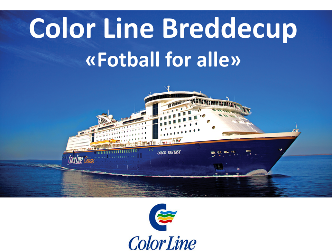 Trenere og lagledereTrenere og lagledereTrenere og lagledereRolleNavnMobilTrener ATrener BTrener CTrener DSpillereSpillereDrakt nrNavnFødt (år)